Anexo III. Modelo de resguardo de solicitud de expedición de títulos académicos Don/Doña_______________________________________________________________ha satisfecho con fecha ___/_____/_______, una vez verificado el cumplimiento de los requisitos académicos, los derechos de expedición del título, que se corresponde con las enseñanzas de (marque lo que proceda en cada caso): En Oviedo , a 19 de Diciembre de 2022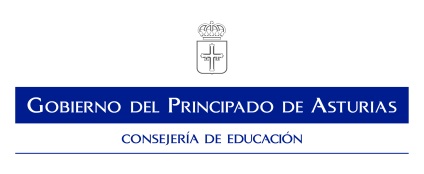 BACHILLERATO□ LOGSE   □ LOE   □ LOMCEMODALIDAD:CICLO DE GRADO MEDIO DE FORMACIÓN PROFESIONAL LOGSE   □ LOE   □ LOMCECICLO FORMATIVO:CICLO DE GRADO SUPERIOR DE FORMACIÓN PROFESIONAL□ LOGSE   □ LOE   □ LOMCECICLO FORMATIVO:ENSEÑANZAS DEPORTIVAS □ LOGSE   □ LOE   □ LOMCEESPECIALIDAD:ENSEÑANZAS DE IDIOMAS DE RÉGIMEN ESPECIAL□ LOGSE   □ LOCE   □ LOE   □ LOMCENIVEL / IDIOMA:ENSEÑANZAS ARTÍSTICAS□ LOGSE   □ LOE   □ LOMCEMODALIDAD:Vº Bº del director o directora del centro públicoSello del centro públicoResponsable de la secretaría del centro (público o adscrito, según el caso)